Dansk Jack Russell Terrier Klub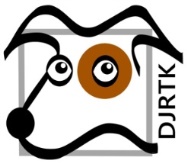                                                                                   siden 1984Stambogsfører Else-Marie Qvistgaard PedersenKærgårdvej 5, 7500 Holstebro28 59 94 91 – stambog@djrtk.dk – www.djrtk.dkAnmeldelse af hvalpe	Registration of pupsSkriv tydeligt med trykte bogstaver	Write clearly in printVedlæg kopi af forældrenes brugsprøve- og eksteriørbeviser, hvis du vil være sikker på, at forældrenes præmieringer fremgår af stambøgerne.DJRTK 03-2020      Undfangelse ved inseminering                      Conception by insemination DJRTK veterinærattest vedrørende inseminering og DJRTK veterinærattest vedrørende sædopsamling vedlægges anmeldelsen. OBS! Manglende oplysninger, underskrifter og/eller stempler medfører, at hvalpeanmeldelsen afvises.   DJRTK veterinary certificate for insemination and DJRTK veterinary certificate for collection of semen must be enclosed at registration of pups.NOTE! Failure to fill in  data, signatures and/or stamps will cause a refusal of registration.      Attestation for parring                                    Certification of mating       Attestation for parring                                    Certification of mating       Attestation for parring                                    Certification of mating       Attestation for parring                                    Certification of mating       Attestation for parring                                    Certification of mating Det attesteres herved, at parring har fundet sted i dagene _____________ mellem:It is hereby certified that mating took place on the days _____________ between:Det attesteres herved, at parring har fundet sted i dagene _____________ mellem:It is hereby certified that mating took place on the days _____________ between:Det attesteres herved, at parring har fundet sted i dagene _____________ mellem:It is hereby certified that mating took place on the days _____________ between:Det attesteres herved, at parring har fundet sted i dagene _____________ mellem:It is hereby certified that mating took place on the days _____________ between:Det attesteres herved, at parring har fundet sted i dagene _____________ mellem:It is hereby certified that mating took place on the days _____________ between:Tæven                                                                    The bitch           Tæven                                                                    The bitch           Tæven                                                                    The bitch           Tæven                                                                    The bitch           Tæven                                                                    The bitch           Stambogsnavn Name on pedigree certificateStambogsnavn Name on pedigree certificateDJRTK Reg. nr.                                                                                         DJRTK Registration no.DJRTK Reg. nr.                                                                                         DJRTK Registration no.DJRTK Reg. nr.                                                                                         DJRTK Registration no.Hårlag og farve Coat and colourHårlag og farve Coat and colourEjers medlemsnummerOwner’s membership numberEjers medlemsnummerOwner’s membership numberEjers medlemsnummerOwner’s membership numberEjers navn, adresse, tlf.og e-mailOwner’s name, address, telephone and e-mailEjers navn, adresse, tlf.og e-mailOwner’s name, address, telephone and e-mailEjers navn, adresse, tlf.og e-mailOwner’s name, address, telephone and e-mailEjers navn, adresse, tlf.og e-mailOwner’s name, address, telephone and e-mailEjers navn, adresse, tlf.og e-mailOwner’s name, address, telephone and e-mailHanhunden                                                             The male dog           Hanhunden                                                             The male dog           Hanhunden                                                             The male dog           Hanhunden                                                             The male dog           Hanhunden                                                             The male dog           Stambogsnavn Name on pedigree certificateStambogsnavn Name on pedigree certificateDJRTK Reg. nr.                                                                                         DJRTK Registration no.DJRTK Reg. nr.                                                                                         DJRTK Registration no.DJRTK Reg. nr.                                                                                         DJRTK Registration no.Hårlag og farve Coat and colourHårlag og farve Coat and colourEjers medlemsnummerOwner’s membership numberEjers medlemsnummerOwner’s membership numberEjers medlemsnummerOwner’s membership numberEjers navn, adresse, tlf.og e-mailOwner’s name, address, telephone and e-mailEjers navn, adresse, tlf.og e-mailOwner’s name, address, telephone and e-mailEjers navn, adresse, tlf.og e-mailOwner’s name, address, telephone and e-mailEjers navn, adresse, tlf.og e-mailOwner’s name, address, telephone and e-mailEjers navn, adresse, tlf.og e-mailOwner’s name, address, telephone and e-mailUdfyldes af opdrætter                                           To be completed by breederUdfyldes af opdrætter                                           To be completed by breederUdfyldes af opdrætter                                           To be completed by breederUdfyldes af opdrætter                                           To be completed by breederUdfyldes af opdrætter                                           To be completed by breederUndertegnede attesterer herved, at tæven den __________ som følge af den ovenstående parring fødte:The undersigned hereby certify that the bitch on  _________ as a result of the abovementioned mating gave birth to:Undertegnede attesterer herved, at tæven den __________ som følge af den ovenstående parring fødte:The undersigned hereby certify that the bitch on  _________ as a result of the abovementioned mating gave birth to:Undertegnede attesterer herved, at tæven den __________ som følge af den ovenstående parring fødte:The undersigned hereby certify that the bitch on  _________ as a result of the abovementioned mating gave birth to:Undertegnede attesterer herved, at tæven den __________ som følge af den ovenstående parring fødte:The undersigned hereby certify that the bitch on  _________ as a result of the abovementioned mating gave birth to:Undertegnede attesterer herved, at tæven den __________ som følge af den ovenstående parring fødte:The undersigned hereby certify that the bitch on  _________ as a result of the abovementioned mating gave birth to:____ hvalpe, hvoraf ______ lever og ______ ikke kan stambogsføres pga. mindre end 50 % hvid pels.         pups, of which                  live and                 cannot be registered due to less than 50 % white coat.____ hvalpe, hvoraf ______ lever og ______ ikke kan stambogsføres pga. mindre end 50 % hvid pels.         pups, of which                  live and                 cannot be registered due to less than 50 % white coat.____ hvalpe, hvoraf ______ lever og ______ ikke kan stambogsføres pga. mindre end 50 % hvid pels.         pups, of which                  live and                 cannot be registered due to less than 50 % white coat.____ hvalpe, hvoraf ______ lever og ______ ikke kan stambogsføres pga. mindre end 50 % hvid pels.         pups, of which                  live and                 cannot be registered due to less than 50 % white coat.____ hvalpe, hvoraf ______ lever og ______ ikke kan stambogsføres pga. mindre end 50 % hvid pels.         pups, of which                  live and                 cannot be registered due to less than 50 % white coat.Der ønskes stambogscertifikat for disse hvalpe:Registration certificate is requested for the following pups:Der ønskes stambogscertifikat for disse hvalpe:Registration certificate is requested for the following pups:Der ønskes stambogscertifikat for disse hvalpe:Registration certificate is requested for the following pups:Der ønskes stambogscertifikat for disse hvalpe:Registration certificate is requested for the following pups:Der ønskes stambogscertifikat for disse hvalpe:Registration certificate is requested for the following pups:StambogsnavnFarveFarveKønUdfyldes af DJRTK